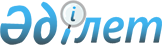 О внесении изменений в приказ Министра труда и социальной защиты населения Республики Казахстан от 3 марта 2009 года № 74-п "Об утверждении форм документов связанных с несчастным случаем на производстве"
					
			Утративший силу
			
			
		
					Приказ Министра труда и социальной защиты населения Республики Казахстан от 27 августа 2013 года № 400-Ө-М. Зарегистрирован в Министерстве юстиции Республики Казахстан 26 сентября 2013 года № 8742. Утратил силу приказом Министра здравоохранения и социального развития Республики Казахстан от 15 декабря 2015 года № 971      Сноска. Утратил силу приказом Министра здравоохранения и социального развития РК от 15.12.2015 № 971 (вводится в действие с 01.01.2016).      В соответствии с Трудовым кодексом Республики Казахстан от 15 мая 2007 года, ПРИКАЗЫВАЮ:



      1. Внести в приказ Министра труда и социальной защиты населения Республики Казахстан от 3 марта 2009 года № 74-п «Об утверждении форм документов связанных с несчастным случаем на производстве» (зарегистрированный в Реестре государственной регистрации нормативных правовых актов за № 5614, опубликованный в газете «Юридическая газета» от 8 мая 2009 года № 69), следующие изменения:



      в форме акта о несчастном случае на производстве, утвержденной указанным приказом:



      в Пояснении к заполнению акта о несчастном случае на производстве:



      примечание изложить в следующей редакции:

      «Примечание:

      В соответствии с пунктом 4 статьи 326 Трудового кодекса Республики Казахстан по окончании расследования каждого несчастного случая работодателем не позднее трех дней выдается пострадавшему или его доверенному лицу акт о несчастном случае, один экземпляр акта направляется страховой организации, имеющей соответствующие договорные отношения с работодателем, а другой - в государственную инспекцию труда на бумажном и электронном носителе.

      В случае отравления копия акта передается также государственному органу в области санитарно-эпидемиологического благополучия населения.»;



      в форме акта специального расследования несчастного случая на производстве, утвержденной указанным приказом:

      строки «Комиссия, назначенная _________________________________

                        (название уполномоченного государственного органа по труду или решения Правительства Республики Казахстан)» изложить в следующей редакции:

      «Комиссия, назначенная ________________________________________

                      (название местного органа по инспекции труда, уполномоченного государственного органа по труду или решения Правительства Республики Казахстан)».



      2. Департаменту труда и социального партнерства (Санабаев К.У.) обеспечить государственную регистрацию настоящего приказа в Министерстве юстиции Республики Казахстан, его последующее официальное опубликование в средствах массовой информации в установленном законодательством порядке.



      3. Комитету по контролю и социальной защите Министерства труда и социальной защиты населения Республики Казахстан (Сарбасов А.А.) довести настоящий приказ до сведения местных органов по инспекции труда областей, города республиканского значения и столицы.



      4. Контроль за исполнением настоящего приказа возложить на вице-министра труда и социальной защиты населения Республики Казахстан Егемберды Е.К.



      5. Настоящий приказ вводится в действие по истечении десяти календарных дней после дня его первого официального опубликования.      Министр                                     Т. Дуйсенова
					© 2012. РГП на ПХВ «Институт законодательства и правовой информации Республики Казахстан» Министерства юстиции Республики Казахстан
				